The Episcopal Church in South Carolina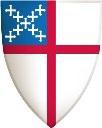 PO Box 20485  Charleston, SC 29413APPLICATION FOR RENEWAL  OF  LICENSE TO OFFICIATEFOR SERVICE IN THE EPISCOPAL CHURCH IN SOUTH CAROLINA  Please complete in full to help us make sure your information is up to date: Name:	_   Street Address:	__ 	City:  	State:  	Zip: _	_ 	Home phone:  	Work:	_  Cell:  	Email:	_	_Canonical Diocese: _	_		_ Bishop:	__	_ Date of Birth: _	_ Spouse/Partner Name: _________________As a priest I am interested in :        ⃝      Supply work (occasional Sunday services)   ⃝      Interim ministry (more regular service)For supply/interim work, I am willing to travel approximately _	miles                Do you have Interim training?  _______________________________________________________It is my desire to have my license to officiate renewed in The Episcopal Church in South Carolina. Signature	Date